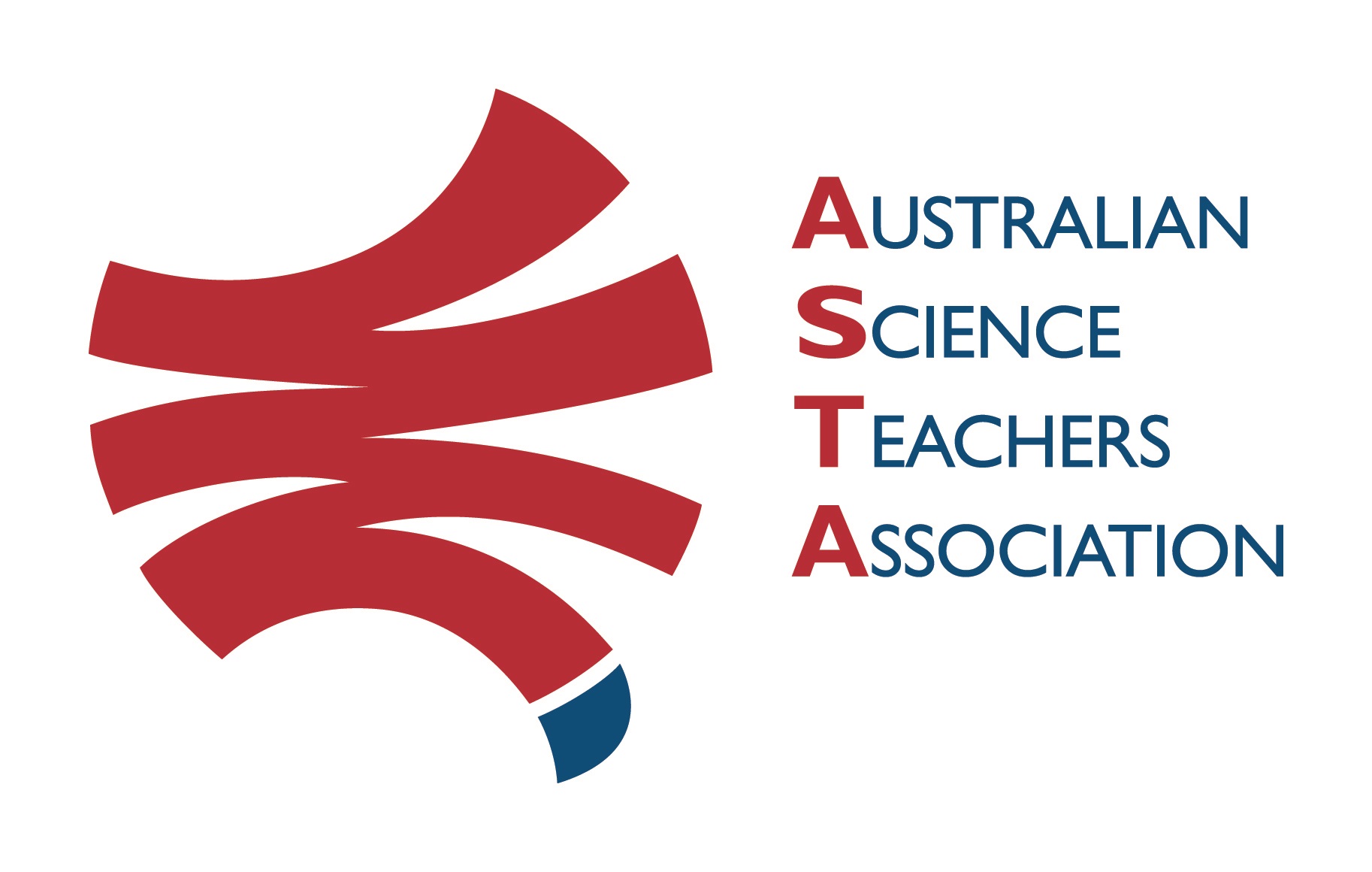 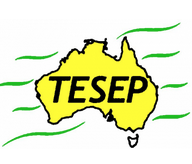 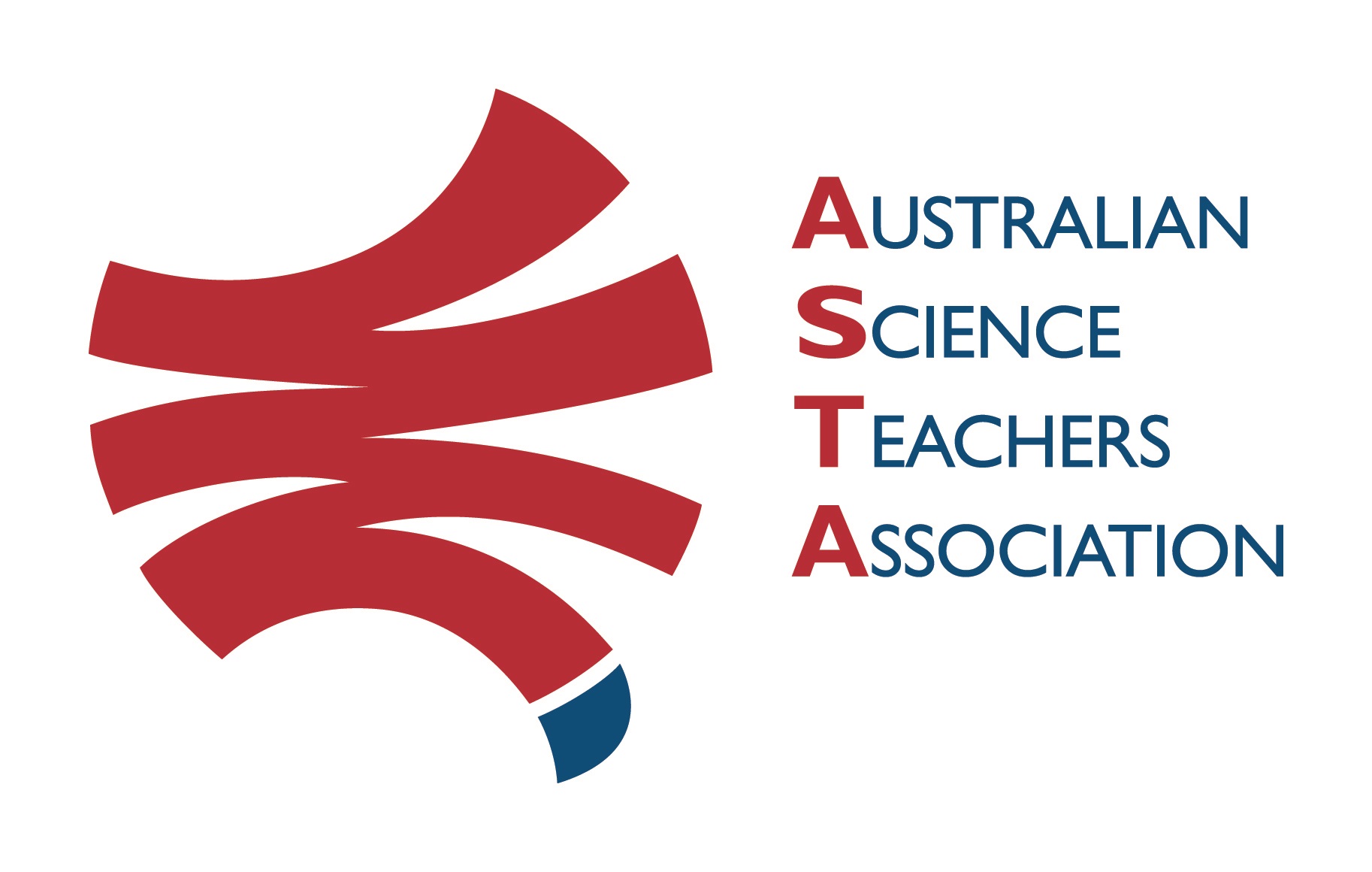 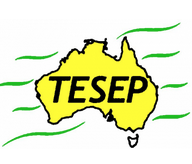 TESEP PRESENTS: AFTER SCHOOL PROFESSIONAL DEVELOPMENT (PD)RocksExpo 2-PD Introducing Our Dynamic Planet:Rocks (the Rock Kit Teaching Pack) & Plate TectonicsFieldtrip – Castle Hill – volcanics explained, with guided worksheets (to be used by teachers for student fieldtrips)School: Pimlico State High School, 59 Fulham Rd, Pimlico, Townsville QldMeeting Room: H8 (attendees, to go to front office, sign in & get directed to the meeting room)Date: PD Workshop Thursday 3 August 2023, 3:15pm – 3:45pm Rocks, supper, 4:00-6:00pm Plate Tectonics Fieldtrip: Saturday 5 August 2023 (2 X 2hr sessions, tbc) in conjunction with JCU & Nat Science Week TalksSchool Facilitator: Donagh Galletly1. Incursions – classroom lessons with students and teachers.
2. PD workshops – After-school professional development workshops for teachers (1- to 2-PD sessions @ $25 per attendee for visiting teachers, FREE to host-school teachers).3. Accreditation – Australian Science Teacher Association (ASTA) PD workshop accreditation. 4. FREE rock kit – Host to receive a FREE rock kit and Plate Tectonics poster.5. Introductory RocksExpo feature How to Use the Rock Kit and Teaching Pack (e.g. how to relate rock kit rocks to rock stories, 3D rendered samples, virtual thin sections and virtual outcrops). 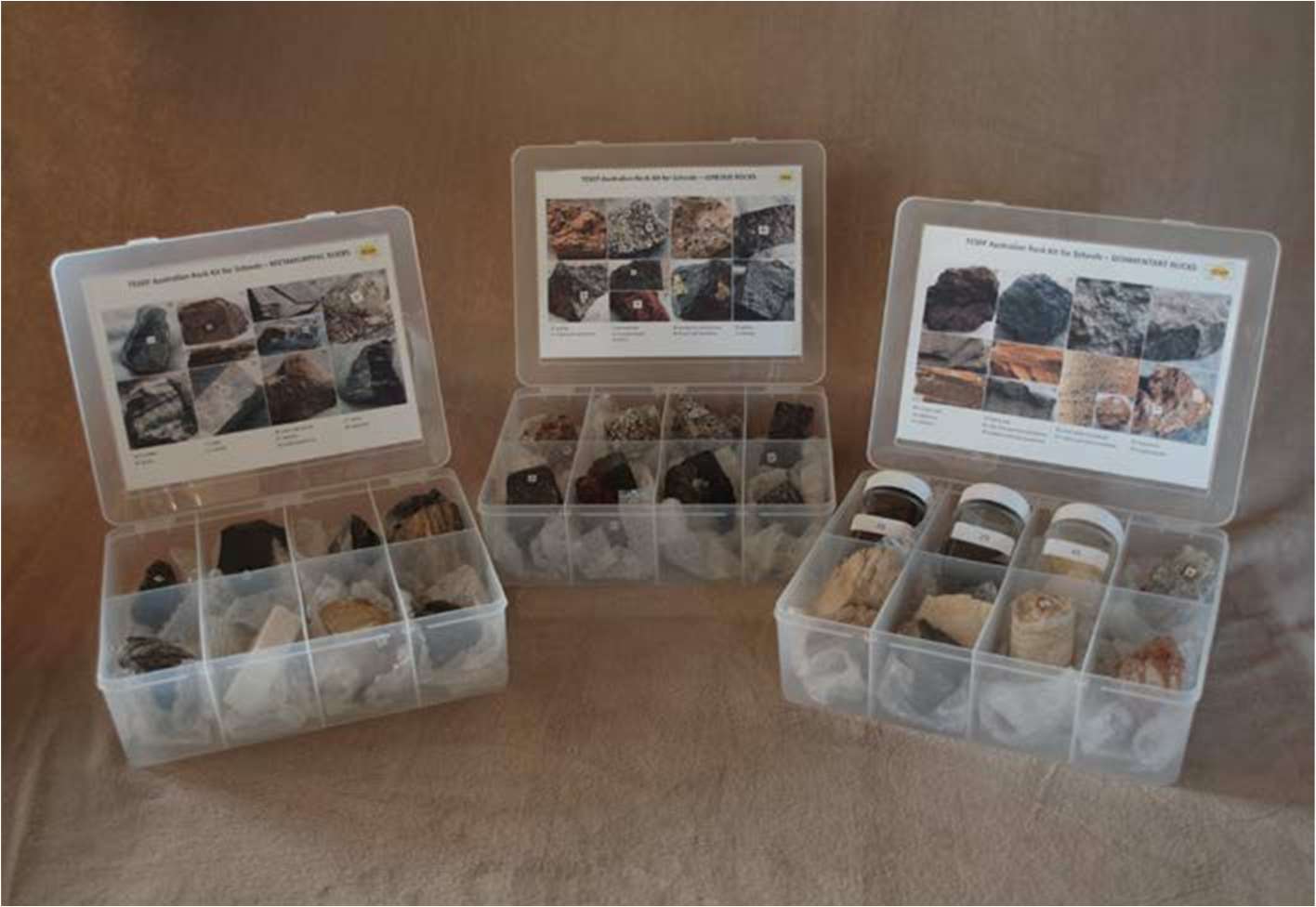 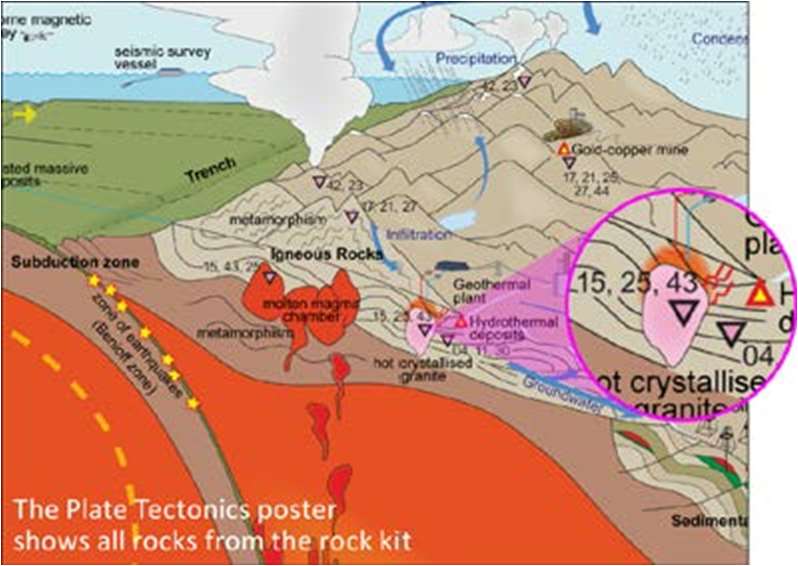 6. Subsequent RocksExpo topics can be chosen from TESEP’s “The Challenging Earth” series (to
be run once a year at host schools). 7. Excursions –trip to field outcrops, mine sites, minerals museums etc.
Presenter: Phil Gilmore has expertise in geological mapping, the history of the Earth and minerals across Australia. His work in several states gives him many exciting rock, ore and fossil examples to share. Booking form